Звертаємо увагу на важливість дотримання трудового законодавства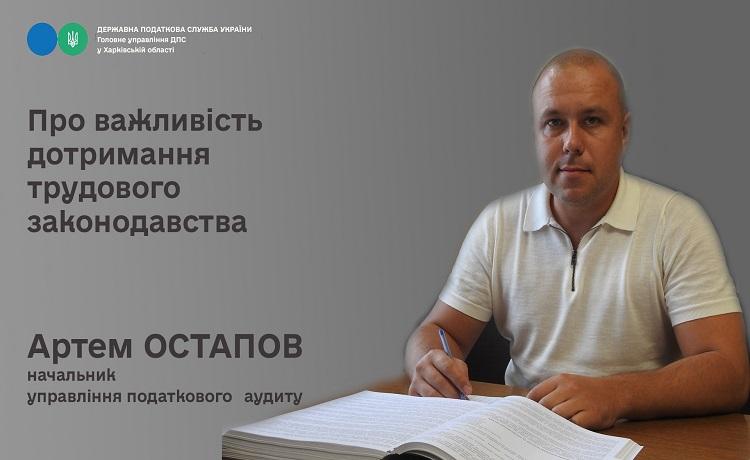 Начальник управління податкового аудиту  Головного управління ДПС у Харківській області Артем Остапов повідомив, що під час проведення фактичних перевірок здійснюється контроль за дотриманням трудового законодавства.Так, під час проведення перевірки підприємства А в жовтні  2021 року,  було встановлено  працю неоформленого громадянина. Такі матеріали   направляються  до Головного управління  Держпраці, в рамках підписаного Договору про співробітництво та партнерство, для вжиття заходів.Окрім цього, проводиться роз’яснювальна  робота з роботодавцями та працівниками з питань необхідності офіційного працевлаштування та виплати офіційної  заробітної плати.ГУ ДПС  у Харківській області звертає увагу на  важливість дотримання трудового законодавства. Для уникнення відповідальності роботодавцям необхідно працювати відповідно до норм трудового законодавства і своєчасно та у повному обсязі виплачувати працівникам зарплату не менше мінімальної.